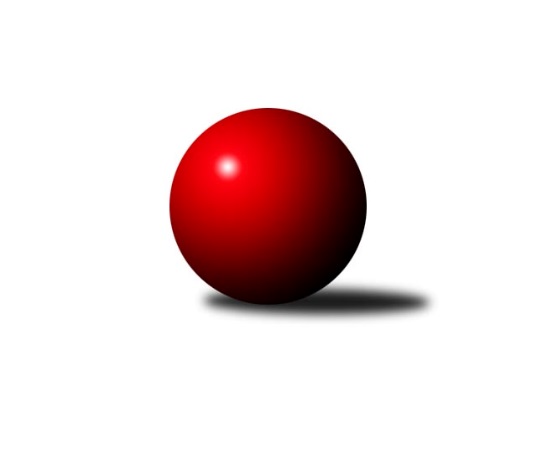 Č.5Ročník 2018/2019	16.7.2024 Jihomoravský KP1 sever 2018/2019Statistika 5. kolaTabulka družstev:		družstvo	záp	výh	rem	proh	skore	sety	průměr	body	plné	dorážka	chyby	1.	TJ Sokol Brno IV	4	4	0	0	25.0 : 7.0 	(32.5 : 15.5)	2607	8	1755	852	23.3	2.	KK Mor.Slávia Brno C	5	4	0	1	24.5 : 15.5 	(30.5 : 29.5)	2570	8	1758	812	35.6	3.	KK Blansko B	5	3	0	2	25.0 : 15.0 	(39.0 : 21.0)	2520	6	1745	775	33.8	4.	KK Slovan Rosice C	5	3	0	2	21.0 : 19.0 	(33.0 : 27.0)	2587	6	1776	811	38.6	5.	SKP Kometa Brno	4	2	1	1	19.0 : 13.0 	(28.0 : 20.0)	2507	5	1745	762	47.8	6.	SK Brno Žabovřesky	5	2	0	3	18.5 : 21.5 	(27.0 : 33.0)	2573	4	1776	798	32	7.	KS Devítka Brno	5	2	0	3	18.0 : 22.0 	(27.0 : 33.0)	2489	4	1745	744	52.8	8.	KK Velen Boskovice	5	2	0	3	16.0 : 24.0 	(25.0 : 35.0)	2470	4	1706	764	47.2	9.	KK Brno Židenice	5	1	0	4	11.0 : 29.0 	(22.0 : 38.0)	2485	2	1767	718	49.6	10.	KK Mor.Slávia Brno D	5	0	1	4	14.0 : 26.0 	(24.0 : 36.0)	2548	1	1762	786	38.8Tabulka doma:		družstvo	záp	výh	rem	proh	skore	sety	průměr	body	maximum	minimum	1.	KK Mor.Slávia Brno C	3	3	0	0	17.5 : 6.5 	(20.0 : 16.0)	2615	6	2673	2542	2.	SKP Kometa Brno	3	2	1	0	16.0 : 8.0 	(22.0 : 14.0)	2563	5	2652	2502	3.	KK Blansko B	2	2	0	0	15.0 : 1.0 	(20.0 : 4.0)	2685	4	2706	2664	4.	TJ Sokol Brno IV	2	2	0	0	13.0 : 3.0 	(15.5 : 8.5)	2708	4	2714	2701	5.	KK Slovan Rosice C	2	2	0	0	11.0 : 5.0 	(15.0 : 9.0)	2591	4	2598	2584	6.	SK Brno Žabovřesky	3	2	0	1	14.0 : 10.0 	(17.0 : 19.0)	2590	4	2670	2545	7.	KS Devítka Brno	2	1	0	1	8.0 : 8.0 	(12.0 : 12.0)	2493	2	2550	2435	8.	KK Brno Židenice	2	1	0	1	7.0 : 9.0 	(13.0 : 11.0)	2566	2	2593	2539	9.	KK Velen Boskovice	3	1	0	2	8.0 : 16.0 	(14.0 : 22.0)	2340	2	2410	2292	10.	KK Mor.Slávia Brno D	2	0	0	2	4.0 : 12.0 	(8.0 : 16.0)	2500	0	2525	2475Tabulka venku:		družstvo	záp	výh	rem	proh	skore	sety	průměr	body	maximum	minimum	1.	TJ Sokol Brno IV	2	2	0	0	12.0 : 4.0 	(17.0 : 7.0)	2556	4	2629	2483	2.	KK Velen Boskovice	2	1	0	1	8.0 : 8.0 	(11.0 : 13.0)	2535	2	2586	2484	3.	KK Mor.Slávia Brno C	2	1	0	1	7.0 : 9.0 	(10.5 : 13.5)	2548	2	2604	2492	4.	KK Blansko B	3	1	0	2	10.0 : 14.0 	(19.0 : 17.0)	2437	2	2524	2366	5.	KK Slovan Rosice C	3	1	0	2	10.0 : 14.0 	(18.0 : 18.0)	2586	2	2626	2531	6.	KS Devítka Brno	3	1	0	2	10.0 : 14.0 	(15.0 : 21.0)	2487	2	2560	2373	7.	KK Mor.Slávia Brno D	3	0	1	2	10.0 : 14.0 	(16.0 : 20.0)	2566	1	2612	2531	8.	SKP Kometa Brno	1	0	0	1	3.0 : 5.0 	(6.0 : 6.0)	2450	0	2450	2450	9.	SK Brno Žabovřesky	2	0	0	2	4.5 : 11.5 	(10.0 : 14.0)	2565	0	2572	2558	10.	KK Brno Židenice	3	0	0	3	4.0 : 20.0 	(9.0 : 27.0)	2458	0	2544	2413Tabulka podzimní části:		družstvo	záp	výh	rem	proh	skore	sety	průměr	body	doma	venku	1.	TJ Sokol Brno IV	4	4	0	0	25.0 : 7.0 	(32.5 : 15.5)	2607	8 	2 	0 	0 	2 	0 	0	2.	KK Mor.Slávia Brno C	5	4	0	1	24.5 : 15.5 	(30.5 : 29.5)	2570	8 	3 	0 	0 	1 	0 	1	3.	KK Blansko B	5	3	0	2	25.0 : 15.0 	(39.0 : 21.0)	2520	6 	2 	0 	0 	1 	0 	2	4.	KK Slovan Rosice C	5	3	0	2	21.0 : 19.0 	(33.0 : 27.0)	2587	6 	2 	0 	0 	1 	0 	2	5.	SKP Kometa Brno	4	2	1	1	19.0 : 13.0 	(28.0 : 20.0)	2507	5 	2 	1 	0 	0 	0 	1	6.	SK Brno Žabovřesky	5	2	0	3	18.5 : 21.5 	(27.0 : 33.0)	2573	4 	2 	0 	1 	0 	0 	2	7.	KS Devítka Brno	5	2	0	3	18.0 : 22.0 	(27.0 : 33.0)	2489	4 	1 	0 	1 	1 	0 	2	8.	KK Velen Boskovice	5	2	0	3	16.0 : 24.0 	(25.0 : 35.0)	2470	4 	1 	0 	2 	1 	0 	1	9.	KK Brno Židenice	5	1	0	4	11.0 : 29.0 	(22.0 : 38.0)	2485	2 	1 	0 	1 	0 	0 	3	10.	KK Mor.Slávia Brno D	5	0	1	4	14.0 : 26.0 	(24.0 : 36.0)	2548	1 	0 	0 	2 	0 	1 	2Tabulka jarní části:		družstvo	záp	výh	rem	proh	skore	sety	průměr	body	doma	venku	1.	KK Mor.Slávia Brno D	0	0	0	0	0.0 : 0.0 	(0.0 : 0.0)	0	0 	0 	0 	0 	0 	0 	0 	2.	KK Brno Židenice	0	0	0	0	0.0 : 0.0 	(0.0 : 0.0)	0	0 	0 	0 	0 	0 	0 	0 	3.	KK Velen Boskovice	0	0	0	0	0.0 : 0.0 	(0.0 : 0.0)	0	0 	0 	0 	0 	0 	0 	0 	4.	SKP Kometa Brno	0	0	0	0	0.0 : 0.0 	(0.0 : 0.0)	0	0 	0 	0 	0 	0 	0 	0 	5.	KS Devítka Brno	0	0	0	0	0.0 : 0.0 	(0.0 : 0.0)	0	0 	0 	0 	0 	0 	0 	0 	6.	KK Slovan Rosice C	0	0	0	0	0.0 : 0.0 	(0.0 : 0.0)	0	0 	0 	0 	0 	0 	0 	0 	7.	KK Blansko B	0	0	0	0	0.0 : 0.0 	(0.0 : 0.0)	0	0 	0 	0 	0 	0 	0 	0 	8.	KK Mor.Slávia Brno C	0	0	0	0	0.0 : 0.0 	(0.0 : 0.0)	0	0 	0 	0 	0 	0 	0 	0 	9.	SK Brno Žabovřesky	0	0	0	0	0.0 : 0.0 	(0.0 : 0.0)	0	0 	0 	0 	0 	0 	0 	0 	10.	TJ Sokol Brno IV	0	0	0	0	0.0 : 0.0 	(0.0 : 0.0)	0	0 	0 	0 	0 	0 	0 	0 Zisk bodů pro družstvo:		jméno hráče	družstvo	body	zápasy	v %	dílčí body	sety	v %	1.	Ladislav Novotný 	KK Blansko B 	5	/	5	(100%)	8	/	10	(80%)	2.	Jaroslav Sedlář 	KK Mor.Slávia Brno C 	5	/	5	(100%)	8	/	10	(80%)	3.	Jiří Kraus 	SKP Kometa Brno  	4	/	4	(100%)	8	/	8	(100%)	4.	Marek Rozsíval 	TJ Sokol Brno IV 	4	/	4	(100%)	8	/	8	(100%)	5.	Lukáš Chadim 	TJ Sokol Brno IV 	4	/	4	(100%)	7	/	8	(88%)	6.	Michal Rozsypal 	SKP Kometa Brno  	4	/	4	(100%)	6	/	8	(75%)	7.	Josef Kotlán 	KK Blansko B 	4	/	5	(80%)	8	/	10	(80%)	8.	František Ševčík 	KK Velen Boskovice  	4	/	5	(80%)	7	/	10	(70%)	9.	Richard Coufal 	SK Brno Žabovřesky  	4	/	5	(80%)	7	/	10	(70%)	10.	Oldřich Kopal 	KS Devítka Brno 	4	/	5	(80%)	7	/	10	(70%)	11.	Kamil Ondroušek 	KK Slovan Rosice C 	4	/	5	(80%)	7	/	10	(70%)	12.	Josef Tesař 	KK Slovan Rosice C 	4	/	5	(80%)	7	/	10	(70%)	13.	Štěpán Večerka 	KK Mor.Slávia Brno D 	4	/	5	(80%)	5	/	10	(50%)	14.	Jan Polák 	KK Mor.Slávia Brno C 	4	/	5	(80%)	4.5	/	10	(45%)	15.	David Pospíšil 	KK Mor.Slávia Brno C 	3	/	4	(75%)	5	/	8	(63%)	16.	Petr Lang 	KK Mor.Slávia Brno D 	3	/	4	(75%)	5	/	8	(63%)	17.	Radoslav Rozsíval 	TJ Sokol Brno IV 	3	/	4	(75%)	4	/	8	(50%)	18.	Eduard Ostřížek 	SK Brno Žabovřesky  	3	/	4	(75%)	4	/	8	(50%)	19.	Miroslav Flek 	KK Blansko B 	3	/	5	(60%)	7	/	10	(70%)	20.	Alena Bružová 	KK Slovan Rosice C 	3	/	5	(60%)	6	/	10	(60%)	21.	Milan Peťovský 	KK Brno Židenice  	3	/	5	(60%)	5	/	10	(50%)	22.	Vítězslav Kopal 	KS Devítka Brno 	3	/	5	(60%)	3	/	10	(30%)	23.	Vladimír Vondráček 	SK Brno Žabovřesky  	2.5	/	5	(50%)	4	/	10	(40%)	24.	Ladislav Musil 	KK Blansko B 	2	/	2	(100%)	4	/	4	(100%)	25.	Soňa Lahodová 	KK Brno Židenice  	2	/	3	(67%)	5	/	6	(83%)	26.	Martin Pokorný 	TJ Sokol Brno IV 	2	/	3	(67%)	4.5	/	6	(75%)	27.	František Kramář 	SKP Kometa Brno  	2	/	3	(67%)	4	/	6	(67%)	28.	Jiří Zapletal 	KK Blansko B 	2	/	3	(67%)	3	/	6	(50%)	29.	Petr Papoušek 	KK Velen Boskovice  	2	/	3	(67%)	3	/	6	(50%)	30.	Oldřich Šikula 	SK Brno Žabovřesky  	2	/	3	(67%)	3	/	6	(50%)	31.	Jiří Černohlávek 	KS Devítka Brno 	2	/	3	(67%)	2	/	6	(33%)	32.	Michaela Šimková 	KK Mor.Slávia Brno D 	2	/	4	(50%)	5	/	8	(63%)	33.	Alfréd Peřina 	KK Slovan Rosice C 	2	/	4	(50%)	5	/	8	(63%)	34.	Petr Berka 	TJ Sokol Brno IV 	2	/	4	(50%)	4	/	8	(50%)	35.	Miroslav Vítek 	TJ Sokol Brno IV 	2	/	4	(50%)	4	/	8	(50%)	36.	Petr Fiala 	KK Velen Boskovice  	2	/	4	(50%)	4	/	8	(50%)	37.	Petra Rejchrtová 	KK Mor.Slávia Brno D 	2	/	4	(50%)	3	/	8	(38%)	38.	Petr Mecerod 	KK Slovan Rosice C 	2	/	5	(40%)	6	/	10	(60%)	39.	Ivo Hort 	KS Devítka Brno 	2	/	5	(40%)	6	/	10	(60%)	40.	Jaroslav Sláma 	KS Devítka Brno 	2	/	5	(40%)	5	/	10	(50%)	41.	Luboš Salamon 	KK Mor.Slávia Brno C 	2	/	5	(40%)	5	/	10	(50%)	42.	Jana Fialová 	KK Velen Boskovice  	2	/	5	(40%)	5	/	10	(50%)	43.	Antonín Pitner 	KK Velen Boskovice  	2	/	5	(40%)	4	/	10	(40%)	44.	Zdeněk Kouřil 	SK Brno Žabovřesky  	2	/	5	(40%)	4	/	10	(40%)	45.	Dalibor Lang 	KK Mor.Slávia Brno D 	2	/	5	(40%)	4	/	10	(40%)	46.	Radim Jelínek 	SK Brno Žabovřesky  	1	/	1	(100%)	2	/	2	(100%)	47.	Roman Janderka 	SKP Kometa Brno  	1	/	1	(100%)	2	/	2	(100%)	48.	Renata Svobodová 	KK Brno Židenice  	1	/	1	(100%)	1	/	2	(50%)	49.	Jakub Haresta 	KK Blansko B 	1	/	2	(50%)	3	/	4	(75%)	50.	Petr Hepnárek 	KK Brno Židenice  	1	/	2	(50%)	1	/	4	(25%)	51.	Martin Honc 	KK Blansko B 	1	/	3	(33%)	3	/	6	(50%)	52.	Petr Juránek 	KS Devítka Brno 	1	/	3	(33%)	3	/	6	(50%)	53.	Tomáš Rozsypal 	SKP Kometa Brno  	1	/	4	(25%)	5	/	8	(63%)	54.	Zdeněk Žižlavský 	KK Mor.Slávia Brno C 	1	/	4	(25%)	4	/	8	(50%)	55.	Jiří Kisling 	SKP Kometa Brno  	1	/	4	(25%)	3	/	8	(38%)	56.	František Kellner 	KK Mor.Slávia Brno C 	1	/	4	(25%)	3	/	8	(38%)	57.	Petr Woller 	KK Brno Židenice  	1	/	4	(25%)	3	/	8	(38%)	58.	Tereza Nová 	KK Mor.Slávia Brno D 	1	/	4	(25%)	2	/	8	(25%)	59.	Miroslav Vyhlídal 	KK Mor.Slávia Brno C 	0.5	/	3	(17%)	1	/	6	(17%)	60.	Petr Komárek 	TJ Sokol Brno IV 	0	/	1	(0%)	1	/	2	(50%)	61.	Otakar Lukáč 	KK Blansko B 	0	/	1	(0%)	1	/	2	(50%)	62.	Jaromír Zukal 	KK Velen Boskovice  	0	/	1	(0%)	1	/	2	(50%)	63.	Ladislav Majer 	KK Brno Židenice  	0	/	1	(0%)	0	/	2	(0%)	64.	Petr Ševčík 	KK Velen Boskovice  	0	/	1	(0%)	0	/	2	(0%)	65.	Stanislav Barva 	KS Devítka Brno 	0	/	1	(0%)	0	/	2	(0%)	66.	Jiří Martínek 	KS Devítka Brno 	0	/	1	(0%)	0	/	2	(0%)	67.	Cyril Vaško 	KS Devítka Brno 	0	/	2	(0%)	1	/	4	(25%)	68.	Ladislav Minx 	KK Velen Boskovice  	0	/	2	(0%)	1	/	4	(25%)	69.	Milan Čech 	KK Slovan Rosice C 	0	/	2	(0%)	0	/	4	(0%)	70.	Jaroslav Sedlář 	KK Brno Židenice  	0	/	2	(0%)	0	/	4	(0%)	71.	Ivana Majerová 	KK Brno Židenice  	0	/	3	(0%)	2	/	6	(33%)	72.	Petr Kouřil 	SK Brno Žabovřesky  	0	/	3	(0%)	1	/	6	(17%)	73.	Alois Látal 	KK Velen Boskovice  	0	/	3	(0%)	0	/	6	(0%)	74.	Milan Hepnárek 	SK Brno Žabovřesky  	0	/	4	(0%)	2	/	8	(25%)	75.	Pavel Mecerod 	KK Slovan Rosice C 	0	/	4	(0%)	2	/	8	(25%)	76.	Věra Matevová 	KK Brno Židenice  	0	/	4	(0%)	1	/	8	(13%)	77.	Radka Šindelářová 	KK Mor.Slávia Brno D 	0	/	4	(0%)	0	/	8	(0%)	78.	Miroslav Vítek 	SKP Kometa Brno  	0	/	4	(0%)	0	/	8	(0%)Průměry na kuželnách:		kuželna	průměr	plné	dorážka	chyby	výkon na hráče	1.	TJ Sokol Brno IV, 1-4	2601	1784	817	30.7	(433.6)	2.	KK Blansko, 1-6	2585	1807	778	42.0	(431.0)	3.	Židenice, 1-2	2579	1785	794	48.3	(429.9)	4.	Žabovřesky, 1-2	2563	1758	804	37.7	(427.2)	5.	KK Slovan Rosice, 1-4	2559	1772	787	43.0	(426.6)	6.	KK MS Brno, 1-4	2557	1757	799	36.8	(426.2)	7.	TJ Sokol Husovice, 1-4	2501	1749	752	53.5	(417.0)	8.	Boskovice, 1-2	2373	1653	720	44.7	(395.6)Nejlepší výkony na kuželnách:TJ Sokol Brno IV, 1-4TJ Sokol Brno IV	2714	2. kolo	Lukáš Chadim 	TJ Sokol Brno IV	489	4. koloTJ Sokol Brno IV	2701	5. kolo	Petr Berka 	TJ Sokol Brno IV	475	2. koloTJ Sokol Brno IV	2611	4. kolo	Lukáš Chadim 	TJ Sokol Brno IV	466	2. koloKK Slovan Rosice C	2600	5. kolo	Roman Janderka 	SKP Kometa Brno 	461	4. koloSKP Kometa Brno 	2493	4. kolo	Marek Rozsíval 	TJ Sokol Brno IV	460	4. koloKK Mor.Slávia Brno C	2492	2. kolo	Marek Rozsíval 	TJ Sokol Brno IV	460	5. kolo		. kolo	Kamil Ondroušek 	KK Slovan Rosice C	459	5. kolo		. kolo	Miroslav Vítek 	TJ Sokol Brno IV	457	5. kolo		. kolo	Martin Pokorný 	TJ Sokol Brno IV	456	5. kolo		. kolo	Lukáš Chadim 	TJ Sokol Brno IV	453	5. koloKK Blansko, 1-6KK Blansko B	2706	1. kolo	Josef Kotlán 	KK Blansko B	470	1. koloKK Blansko B	2664	4. kolo	Miroslav Flek 	KK Blansko B	464	1. koloKS Devítka Brno	2560	1. kolo	Ladislav Musil 	KK Blansko B	464	1. koloKK Brno Židenice 	2413	4. kolo	Oldřich Kopal 	KS Devítka Brno	462	1. kolo		. kolo	Ladislav Musil 	KK Blansko B	462	4. kolo		. kolo	Jiří Zapletal 	KK Blansko B	461	1. kolo		. kolo	Miroslav Flek 	KK Blansko B	451	4. kolo		. kolo	Petr Juránek 	KS Devítka Brno	445	1. kolo		. kolo	Ladislav Novotný 	KK Blansko B	445	4. kolo		. kolo	Ladislav Novotný 	KK Blansko B	440	1. koloŽidenice, 1-2KK Slovan Rosice C	2626	1. kolo	Soňa Lahodová 	KK Brno Židenice 	482	3. koloKK Brno Židenice 	2593	3. kolo	Petr Mecerod 	KK Slovan Rosice C	481	1. koloKK Mor.Slávia Brno D	2560	3. kolo	Petr Woller 	KK Brno Židenice 	478	3. koloKK Brno Židenice 	2539	1. kolo	Dalibor Lang 	KK Mor.Slávia Brno D	464	3. kolo		. kolo	Josef Tesař 	KK Slovan Rosice C	457	1. kolo		. kolo	Kamil Ondroušek 	KK Slovan Rosice C	450	1. kolo		. kolo	Štěpán Večerka 	KK Mor.Slávia Brno D	443	3. kolo		. kolo	Petr Woller 	KK Brno Židenice 	442	1. kolo		. kolo	Michaela Šimková 	KK Mor.Slávia Brno D	434	3. kolo		. kolo	Milan Peťovský 	KK Brno Židenice 	433	3. koloŽabovřesky, 1-2SK Brno Žabovřesky 	2670	5. kolo	Richard Coufal 	SK Brno Žabovřesky 	492	5. koloTJ Sokol Brno IV	2629	3. kolo	Lukáš Chadim 	TJ Sokol Brno IV	467	3. koloSK Brno Žabovřesky 	2556	2. kolo	Eduard Ostřížek 	SK Brno Žabovřesky 	459	3. koloSK Brno Žabovřesky 	2545	3. kolo	Vítězslav Kopal 	KS Devítka Brno	454	5. koloKS Devítka Brno	2529	5. kolo	Radim Jelínek 	SK Brno Žabovřesky 	452	5. koloSKP Kometa Brno 	2450	2. kolo	Eduard Ostřížek 	SK Brno Žabovřesky 	451	2. kolo		. kolo	Zdeněk Kouřil 	SK Brno Žabovřesky 	448	3. kolo		. kolo	Michal Rozsypal 	SKP Kometa Brno 	445	2. kolo		. kolo	Eduard Ostřížek 	SK Brno Žabovřesky 	444	5. kolo		. kolo	Richard Coufal 	SK Brno Žabovřesky 	444	2. koloKK Slovan Rosice, 1-4KK Slovan Rosice C	2598	4. kolo	Richard Coufal 	SK Brno Žabovřesky 	488	4. koloKK Slovan Rosice C	2584	2. kolo	Kamil Ondroušek 	KK Slovan Rosice C	479	4. koloSK Brno Žabovřesky 	2572	4. kolo	Oldřich Šikula 	SK Brno Žabovřesky 	462	4. koloKK Velen Boskovice 	2484	2. kolo	Petr Mecerod 	KK Slovan Rosice C	449	2. kolo		. kolo	Pavel Mecerod 	KK Slovan Rosice C	447	4. kolo		. kolo	Josef Tesař 	KK Slovan Rosice C	447	2. kolo		. kolo	František Ševčík 	KK Velen Boskovice 	445	2. kolo		. kolo	Alena Bružová 	KK Slovan Rosice C	444	4. kolo		. kolo	Kamil Ondroušek 	KK Slovan Rosice C	443	2. kolo		. kolo	Pavel Mecerod 	KK Slovan Rosice C	428	2. koloKK MS Brno, 1-4KK Mor.Slávia Brno C	2673	5. kolo	Jiří Kraus 	SKP Kometa Brno 	494	5. koloSKP Kometa Brno 	2652	5. kolo	Jiří Kraus 	SKP Kometa Brno 	480	3. koloKK Mor.Slávia Brno C	2630	1. kolo	Štěpán Večerka 	KK Mor.Slávia Brno D	476	5. koloKK Mor.Slávia Brno D	2612	5. kolo	Alena Bružová 	KK Slovan Rosice C	471	3. koloKK Velen Boskovice 	2586	4. kolo	František Kellner 	KK Mor.Slávia Brno C	469	5. koloSK Brno Žabovřesky 	2558	1. kolo	Jaroslav Sedlář 	KK Mor.Slávia Brno C	468	1. koloKK Brno Židenice 	2544	5. kolo	Petr Lang 	KK Mor.Slávia Brno D	465	5. koloKK Mor.Slávia Brno C	2542	3. kolo	Jiří Kraus 	SKP Kometa Brno 	465	1. koloSKP Kometa Brno 	2535	1. kolo	Jaroslav Sedlář 	KK Mor.Slávia Brno C	460	5. koloKK Slovan Rosice C	2531	3. kolo	Richard Coufal 	SK Brno Žabovřesky 	454	1. koloTJ Sokol Husovice, 1-4KK Mor.Slávia Brno C	2604	4. kolo	David Pospíšil 	KK Mor.Slávia Brno C	484	4. koloKS Devítka Brno	2550	2. kolo	Jaroslav Sedlář 	KK Mor.Slávia Brno C	475	4. koloKS Devítka Brno	2435	4. kolo	Oldřich Kopal 	KS Devítka Brno	461	4. koloKK Brno Židenice 	2418	2. kolo	Ivo Hort 	KS Devítka Brno	444	4. kolo		. kolo	Oldřich Kopal 	KS Devítka Brno	444	2. kolo		. kolo	Jiří Černohlávek 	KS Devítka Brno	433	2. kolo		. kolo	Vítězslav Kopal 	KS Devítka Brno	430	2. kolo		. kolo	Renata Svobodová 	KK Brno Židenice 	425	2. kolo		. kolo	Soňa Lahodová 	KK Brno Židenice 	423	2. kolo		. kolo	Luboš Salamon 	KK Mor.Slávia Brno C	423	4. koloBoskovice, 1-2TJ Sokol Brno IV	2483	1. kolo	Marek Rozsíval 	TJ Sokol Brno IV	454	1. koloKK Velen Boskovice 	2410	5. kolo	Petr Fiala 	KK Velen Boskovice 	436	5. koloKS Devítka Brno	2373	3. kolo	Lukáš Chadim 	TJ Sokol Brno IV	434	1. koloKK Blansko B	2366	5. kolo	Miroslav Vítek 	TJ Sokol Brno IV	430	1. koloKK Velen Boskovice 	2317	1. kolo	Oldřich Kopal 	KS Devítka Brno	428	3. koloKK Velen Boskovice 	2292	3. kolo	Antonín Pitner 	KK Velen Boskovice 	426	3. kolo		. kolo	Ladislav Novotný 	KK Blansko B	425	5. kolo		. kolo	Petr Juránek 	KS Devítka Brno	420	3. kolo		. kolo	Petr Papoušek 	KK Velen Boskovice 	416	1. kolo		. kolo	Radoslav Rozsíval 	TJ Sokol Brno IV	416	1. koloČetnost výsledků:	8.0 : 0.0	1x	7.0 : 1.0	2x	6.5 : 1.5	1x	6.0 : 2.0	9x	5.0 : 3.0	4x	4.0 : 4.0	1x	3.0 : 5.0	1x	2.0 : 6.0	4x	1.0 : 7.0	2x